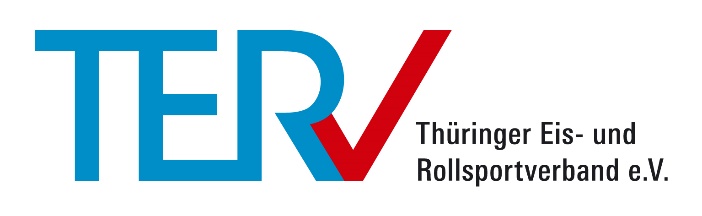 QualifikationskriterienDeutsche Nachwuchsmeisterschaften und Jugend Meisterschaften im Eiskunstlauf 2020NACHWUCHSAnzahl Startplätze:		maximal 3 Mädchen / 3 JungenQualifikationskriterien:	1.	Kürklasse 31x über 75 Punkte bei einem der folgenden Wettbewerbe in der Nachwuchsklasse:Zwinger Pokal, Offene Thüringer Meisterschaften, alle DEU-Kadernachweiswettbewerbe NK2 und alle internationale Wettbewerbe, die zum DEU-Kadernachweis zugelassen sind.Die Leistungserbringung muss zwischen dem 1. August 2019 und dem Meldetermin für die Deutsche Nachwuchs Meisterschaft erfolgen.Wenn mehr als 3 Sportler über 75 Punkte erreicht haben, werden die Sportler mit der höchsten erreichten Punktzahl in einem Wettbewerb nominiert.JUGENDAnzahl Startplätze:		maximal 3 Mädchen / 3 JungenQualifikationskriterien:	1.	Kürklasse 3Mädchen 1x über 85 Punkte, Jungen 1x über 90 Punkte bei einem der folgenden Wettbewerbe in der Jugendklasse oder Juniorenklasse:Zwinger Pokal, Offene Thüringer Meisterschaften, alle DEU-Kadernachweiswettbewerbe NK2 und alle internationale Wettbewerbe, die zum DEU-Kadernachweis zugelassen sind.Die Leistungserbringung muss zwischen dem 1. August 2019 und dem Meldetermin für die Deutsche Jugend Meisterschaft erfolgen.Wenn mehr als 3 Sportler über 85 Punkte/ 90 Punkte erreicht haben, werden die Sportler mit der höchsten erreichten Punktzahl in einem Wettbewerb nominiertnominiert.JUNIORENQualifikationskriterien:	1.	Kürklasse 2Mädchen 1x über 95, Jungen 1x über 110 Punkte bei einem der folgenden Wettbewerbe in der Juniorenklasse:Zwinger Pokal, Offene Thüringer Meisterschaften, alle DEU-Kadernachweiswettbewerbe NK2 und alle internationale Wettbewerbe, die zum DEU-Kadernachweis zugelassen sind.Die Leitungserbringung muss zwischen dem 1. August 2019 und dem Meldetermin für die Deutsche Junioren Meisterschaft erfolgen.Allgemeine AnmerkungDie endgültige Nominierung behält sich der Leistungssportkoordinator und die Landestrainerin Eiskunstlauf des Thüringer Eis- und Rollsport Verband e.V. vor.In besonderen Ausnahmefällen kann dieses Gremium in Eigenverantwortung Entscheidungen abweichend von den hier aufgeführten Regelungen treffen.Erfurt, 01.08.2019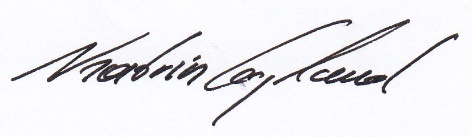 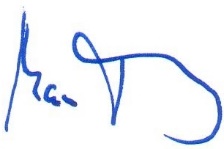 Marian Thoms						Katrin EnglandLeistungssportkoordinator				Landestrainerin Eiskunstlauf